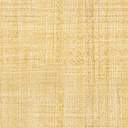 Quelques questions sur vos compétences actuelles et sur vos attentesNous vous remercions pour la confiance que vous nous accordez en vous inscrivant au stage intitulé « Modélisation des réseaux écologiques : initiation au logiciel Graphab ».Afin de répondre au mieux à vos attentes, nous sommes disposés à ajuster le contenu des cours et TD que nous vous proposerons. Pour ce faire, nous vous prions de compléter cette fiche et de la renvoyer au plus tôt à M. Xavier Girardet, responsable scientifique du stage xavier.girardet@univ-fcomte.fr.Dans le cadre de votre activité, avez-vous une pratique de l’outil SIG en mode raster ? (non / basique / moyen / avancé)Quel(s) logiciel(s) de SIG utilisez-vous ? (réponse libre)Avez-vous des notions de base en écologie du paysage ? (oui / non)Votre activité est-elle concernée par les Trames Vertes et Bleues ? (oui / non)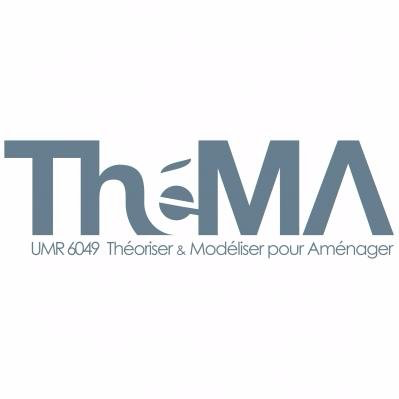 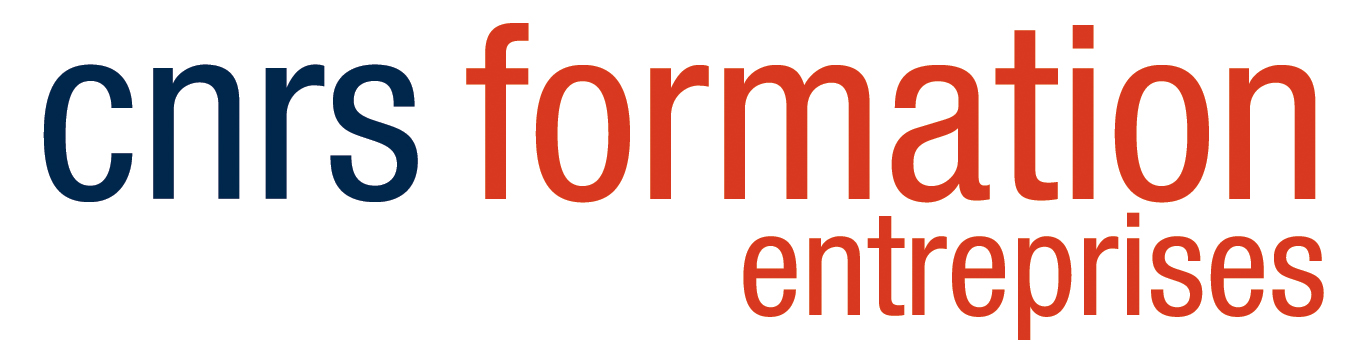 